Приложение 1ЭКЗАМЕНАЦИОННАЯ ВЕДОМОСТЬ Дисциплина: _____ _____________________________________________________Курса: ____ группы ___________Специальность/ профессия: ______________________________________________Экзаменатор/ членыэкзаменационной комиссии: ________________________________________________1.2.3.4.5.6.7.8.9.10.11.12.13.14.15.16.17.18.19.20.21.22.23.24.25.26.27.28.29.30.Дата проведения: _____________ 20___ г.Начало: « ____» час « ____» минНачало: _____» час « _____» минПисьменногоОкончание: « _____» час « _____» минУстногоОкончание: « _____» час «_____» минВсего часов на проведение ______ час _____ мин Подпись: _______________________________Приложение 2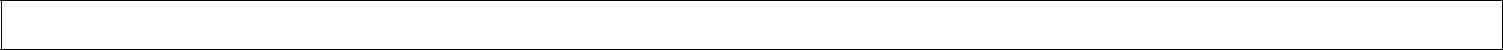 ОЦЕНОЧНАЯ ВЕДОМОСТЬ ПО ПРОФЕССИОНАЛЬНОМУ МОДУЛЮ(НАЗВАНИЕ МОДУЛЯ)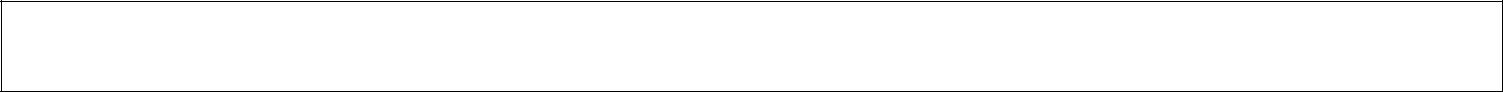 ФИО СТУДЕНТАобучающийся на ______ курсе по специальности/профессииОсвоил программу профессионального модуля ПМ – ___________________________________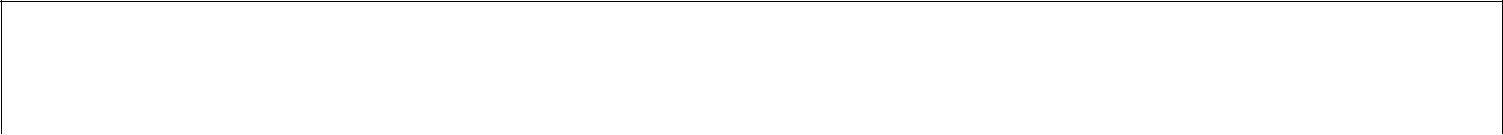 в объеме _____ часовРезультаты промежуточной аттестации по элементам профессионального модуля.Результат оценки:Приложение 3Аттестационный лист по практикеФИО студента, № группы, профессия/специальность________________________________________________________Место проведения практики (организация), наименование,юридический адрес _______________________________________________________________ _________________________________________________________________________________ _________________________________________________________________________________Время проведения практики ______________________________Виды и объем работ, выполненные обучающимися во время практики:____________________________________________________________________________________________________________________________________________________________________________________________________________________________________________________________________________________________________________________________________Качество выполнения работ в соответствии с технологией и (или)требованиями организации, в которой проходила практика _________________________________________________________________________________ _________________________________________________________________________________ _________________________________________________________________________________Дата /Подпись руководителя практикиМ.П. ответственного лица организацииПриложение 4Экзаменационная ведомостьПрофессиональный модуль_________________________________________”____” курса”_________” группыСпециальность/профессия __________________________________________Время проведения: “_______”__________________________20____г.Всего часов на проведение ________________час.____________мин.Подписи экзаменаторов: __________ ( _________________________ )__________ ( _________________________ )__________ ( _________________________ )№ п/п№ экзФИО студентаОценкаПодписьбилетаписьменноустнообщаяобщаяЭлементы модуляЭлементы модуляЭлементы модуляФормы промежуточнойФормы промежуточнойОценка(код и наименование МДК, код(код и наименование МДК, код(код и наименование МДК, кодаттестациипрактик)МДК ……УП …….ПП ……Итоги экзамена (квалификационного) по профессиональному модулюИтоги экзамена (квалификационного) по профессиональному модулюИтоги экзамена (квалификационного) по профессиональному модулюИтоги экзамена (квалификационного) по профессиональному модулюИтоги экзамена (квалификационного) по профессиональному модулюИтоги экзамена (квалификационного) по профессиональному модулюИтоги экзамена (квалификационного) по профессиональному модулюИтоги экзамена (квалификационного) по профессиональному модулюКодыНаименование общих иНаименование общих иНаименование общих иНаименование общих иОценка (да /Оценка (да /Если нет,проверяемыхпрофессиональныхпрофессиональныхпрофессиональныхпрофессиональныхнет)нет)то что долженкомпетенцийкомпетенцийкомпетенцийкомпетенцийобучающийся сделатьдополнительно(с указанием срока)ПК ….ПК …..ПК ….ОК …..ОК ….ОК …..ОК …ОК ….Дата ___.___.20___г.Подписи членов экзаменационной комиссииПредседатель:Преподаватель:Ассистент:№Ф.И.О. обучающегосяИтог экзаменап/пФ.И.О. обучающегосяИтог экзаменап/пФ.И.О. обучающегося(квалификационного)(квалификационного)